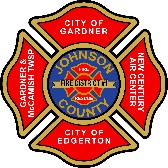 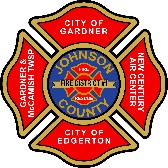 MINUTES -- Board of Directors Monthly Meeting 490 New Century Parkway - New Century, KSMarch 12, 2019 – 6:30 p.m.A regular monthly meeting of the Fire District #1 Board of Directors was called to order at 6:30 p.m. by Board chair Mark Burdolski.  The roll being called, it was found to be a quorum of the following members present and participating; to-wit:Mark Burdolski, Chairman	PresentKeith Johnson	Present 6:45 PMDr. Brian Cook	PresentThe following staff members were present:  Chief Rob Kirk	Assistant Chief Dennis MeyersDivision Chief Jerry Holly 	Administrative Services Mary Bush	Battalion Chief Trig Morley	Battalion Chief Aaron Winkler	Battalion Chief Ken Phelps	Captain Brent StahlCaptain Bill Templeton	Captain Adam RobinsonCaptain Pat Ballard	Firefighter Denton LawrenceFirefighter Justin Day	Firefighter Kensley Buller	Firefighter Sterling Lehman The following guests were present:   NoneAPPROVAL OF AGENDAThe meeting agenda was distributed. Brian Cook moved to approve the agenda as presented.  Mark Burdolski seconded the motion. The motion carried 2-0.APPROVAL OF MINUTESThe minutes of the Board of Directors meeting on February 2019 monthly meeting conducted on February 12, 2019 was presented for approval.   Brian Cook moved to approve the minutes. Mark Burdolski seconded the motion. The motion carried 2-0.FINANCIAL REPORTSThe following financial reports were presented and received by the board as information and for approval:Financial Report – February 2019Chief Kirk reported on the February Financials.  All line items look good.   Station 121 lease payment was made.  The Ground lease payment will be paid when due.  Bond interest payment was made.  Wildland reimbursement is still pending.  Brian Cook moved to approve the December financial report. Keith Johnson seconded the     motion.  Motion carried 3-0.BUSINESS FROM THE FLOOR  None CONSENT AGENDABase Salary Rates 100.06Brian Cook moved to approve the Base Salary Rates 100.06. Keith Johnson seconded the   motion.  Motion carried 3-0.CHIEFS REPORTChief Kirk    Chief Kirk reported the 2018 Financial Audit is completed.  Auditors stated all financials look good.   Bronto is sold and taken out of service as of today. The trade in value is $100,000 which is up from the   original quote of $40,000. The additional money will used for needed extrication equipment for the    Heavy Squad and other items. The remaining funds will be put in Contingency Reserve.  The board gave     a verbal agreement to order the equipment.  Will bring to the April board meeting for approval. Furniture was purchased at an auction last week for 8 new offices and conference rooms. Will be meeting with Bond Council to determine options for the new station and the existing bond. The interest rate is 2% lower.  This will save $250,000.   Chief Reported he is part of the interview panel for the Gardner City Administrator position. Chief Meyers  Chief Meyers provided an update on the trucks in production. The goal is to have them in service in May   2019.  The Hire Academy is completed.  New Staff reports to shifts this week.			  Chief Casey   No reportVII.  	NEW BUSINESSConsider approval to purchase watches not to exceed $9,000.00       The district has saved $4,362.00 in 2019 through the Go365 wellness credit.      Will offer the existing watches to employee spouses that are on the plan.Keith Johnson moved to approve the purchase of watches not to exceed $9,000.00. Brian Cook seconded the motion.  Motion carried 3-0.State of the District #1       Chief Kirk provided the State of the District.VIII.	EXECUTIVE SESSIONXI.        ADJOURNMENT Keith Johnson moved to adjourn the meeting. Brian Cook seconded the motion. The motion carried 3-0. The meeting adjourned at 7:50. Next meeting will be held on April 9, 2019, 7:00 p.m.ATTST:Respectfully submitted by:	FIRE DISTRICT #1 of JOHNSON COUNTY Mary Bush, Recording Secretary	Rob Kirk, Fire ChiefThe above minutes having been read and considered by the Board of Directors of Fire District #1 of Johnson County Kansas and having been found to be correct as written, or with minor changes as shown above, was approved on this 9th day of April 2019.APPROVED by BOARD OF DIRECTORSFIRE DISTRICT #1 of JOHNSON COUNTY, KS    Mark Burdolski, Chairman    Keith Johnson, Secretary-Treasurer    Dr. Brian Cook, Board member